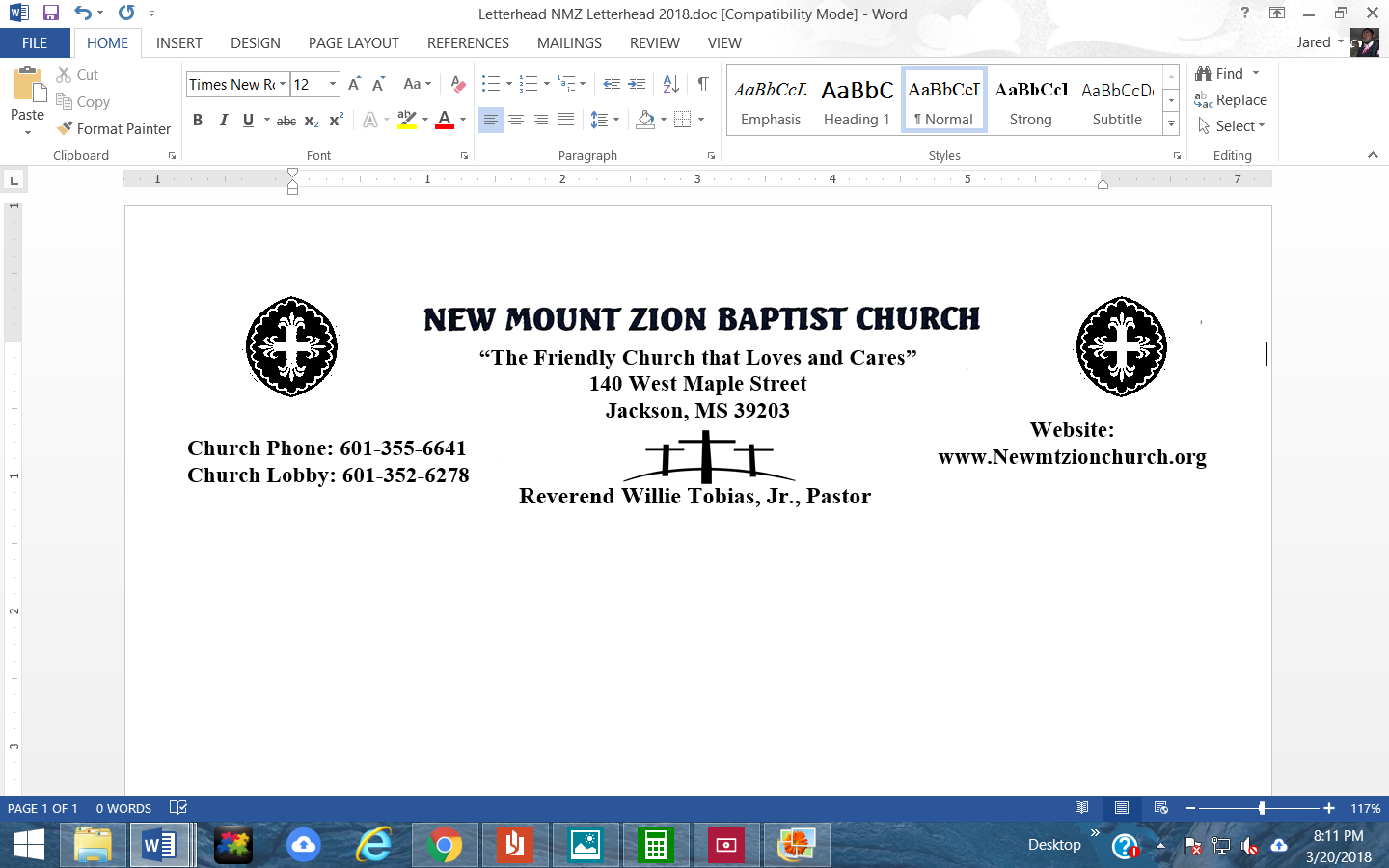 Genesis 30: 1-43Bible Class: September 27, 2021Point to Ponder: Jacob's stay with Laban comprises the contents of this chapter. Jacob's years at Laban's were not smooth sailing—both the family and the finances (his wages) caused considerable problems. The family of Jacob and the finances of Jacob are the two prominent subjects in the chapter. The first half of this chapter continues what was started in the last few verses of the previous chapter of Genesis, namely, a report of the birth of Jacob's children. Thirteen children were born to Jacob. Twelve were sons (Reuben, Simeon, Levi, Judah, Dan, Naphtali, Gad, Asher, Issachar, Zebulon, Joseph, Benjamin) and one was a daughter (Dinah). In reading verses 1-8, briefly described the envy or jealousy that takes place.  Why does this jealousy occur and who is seen as being jealous in these verses? (Sis. Ida Berry)Briefly described the action and attitude of Leah in verses 9-13.  How is Leah at fault? (Sis. Genetra Robinson)In verses 14-21, a rivalry is seen or takes place.  What are mandrakes? Who is guilty of causing tension in these verses? (Dr. Sonja Fuqua)Do you believe the mandrakes caused Rachel’s womb to become open? Provide scripture reference. (Sis. Leslie Jennings)In reading verses 25-36, why does Jacob want to depart and leave Laban?  Why is Jacob denied permission to depart? What does this say about Jacob and Laban’s relationship?    (Dec. Sammie Wilson)